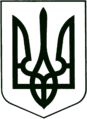 УКРАЇНА
МОГИЛІВ-ПОДІЛЬСЬКА МІСЬКА РАДА
ВІННИЦЬКОЇ ОБЛАСТІВИКОНАВЧИЙ КОМІТЕТ                                                           РІШЕННЯ №421Від 24.11.2022р.                                                          м. Могилів-ПодільськийПро видачу дубліката свідоцтва про право особистої власності на домоволодіння  (російською мовою)Керуючись ст. 40 Закону України «Про місцеве самоврядування в Україні», тимчасовим Порядком видачі дубліката свідоцтва про право власності на об’єкти нерухомого майна, затвердженого рішенням виконавчого комітету міської ради від 05.07.2018 року №220, розглянувши заяву гр. ___________від ___________ року за вх. №______________, -     виконком міської ради ВИРІШИВ:Оформити та видати дублікат свідоцтва про право особистої власності на домоволодіння (російською мовою):_______________ від _____________ року, виданого виконкомом Озаринецької сільської Ради народних депутатів на підставі рішення виконкому Могилів-Подільської районної ради народних депутатів від 01 квітня 1988 року №73а на домоволодіння за адресою: вулиця _____________, ___, с. Озаринці, Могилів-Подільського району Вінницької області.Контроль за виконанням даного рішення покласти на першого заступника міського голови Безмещука П.О..        Міський голова                                              Геннадій ГЛУХМАНЮК